Mark W. Wilson, MDExecutive Medical DirectorCenter for Wise Mind LivingWise Mind Living Psychiatry250 West 54th Street, Suite 406New York, New York 10019Permission for Release of Information and Use of E-Mail CommunicationI hereby give permission to Mark W. Wilson, MD__ to obtain all pertinent information concerning client ____________________________________________from:			Insurance, Medical Health Practitioners________________________________ and, if applicable: 	Therapist_________________________________________________________Other Mental Health Practitioners____________________________________School; please clarify: verbal____, written____, no contact/no permission________Other_______________________________________________________________ to release all pertinent information concerning client ____________________________________________to:			Insurance, Medical Health Practitioners________________________________and, if applicable:	Therapist_________________________________________________________Other Mental Health Practitioners____________________________________School; please clarify: verbal____, written____, no contact/no permission_______Other______________________________________________________________ to leave messages on client/caregiver’s answering machine/voice mail and/or cell phone voice mail__ to leave messages on client’s work answering machine/voice mail__ to communicate with me and my assistant via business level Gmail (which is encrypted only at the level of the server, but not at the level of the recipient, making it not HIPAA-compliant); by checking here and signing below, you acknowledge the following:You understand that business-level Gmail is not fully encrypted, nor HIPAA-compliant, and you are opting in to using it to communicate with my assistant and meE-mail communication is vulnerable to privacy violationsE-mail communication is part of the medical recordE-mail communication is not a replacement for in-office assessment and treatmentIf e-mail communication is not clear or timely, contact Dr. Wilson via telephone or see me in personIn the case of an emergency, contact Dr. Wilson by phone and/or call ‘911’ or go to the nearest emergency roomIf you do not wish to use Gmail, you can opt out of regular email and can use instead the encrypted, password-protected, HIPAA-compliant MD Officemail, which you can discuss with Dr. Wilson, or you can simply use the phone to contact my office. This release of information will expire at any time I choose to rescind permission for release of information. I understand that in the event that permission for the release of information is not clear, Dr. Wilson will always ask for my clarification prior to release of information.Also, __ I have received, read, and reviewed Dr. Wilson’s “Notice of Policies, Consent for Treatment, and Notice of Privacy/Confidentiality Rights”, and I understand and agree with the policies described in that notice.SIGNATURE OF CLIENT (if 18 yo+):X__________________________	SIGNATURE OF CAREGIVER (if < 18 yo):X_______________________Name of CLIENT (if 18 yo+ ):_________________________________	Name of CAREGIVER (if < 18 yo):_______________________________Witness MWilson, MD:X___________________________________	Date:          /         /23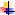 